Трёхлетние дети ещё плохо держат кисть, не у всех детей проявился интерес к изобразительной деятельности. Увлечь малышей художественным творчеством и превратить рисование в занимательную игру, попутно развивая эстетический вкус и воображение, можно, если в работе использовать не только классические техники, но и попробовать поэкспериментировать с альтернативными техниками рисования.
 	Сегодня ребята второй младшей группы № 2 познакомились с пуантилизмом (точечная живопись) — рисование точками с помощью ватных палочек. В группу пришла расстроенная бабушка Федора и попросила ребят о помощи, чтобы они нарисовали для неё красивые тарелочки, потому что у неё все тарелочки белого цвета. Дети с удовольствием пришли ей на помощь. Воспитатель раздала шаблоны и ребята принялись за творческий процесс. Они окунали ватные палочки в гуашь и аккуратно, тычкообразными движениями оставляли отпечаток на бумаге.
Вот такие яркие тарелочки у нас получились.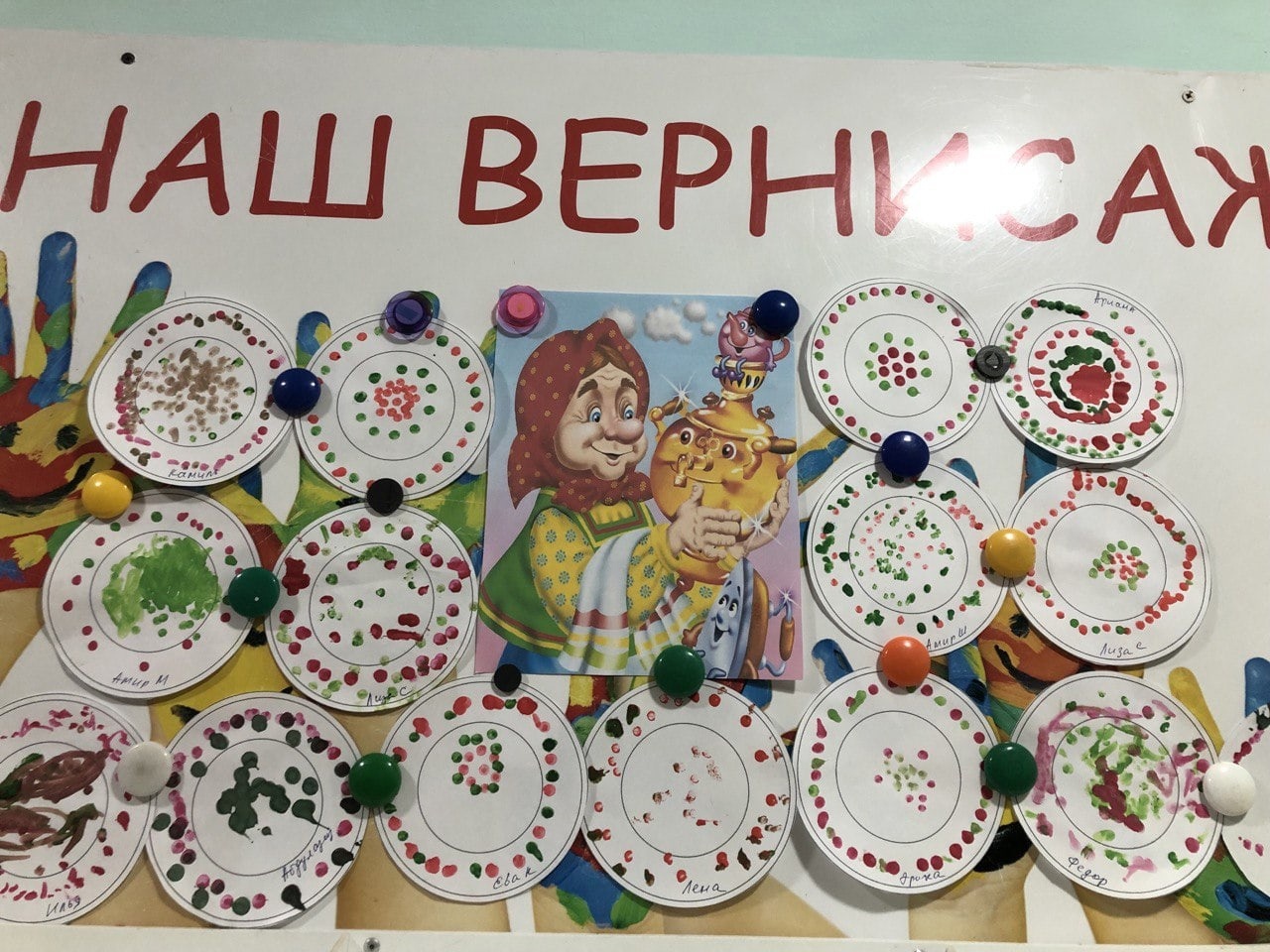 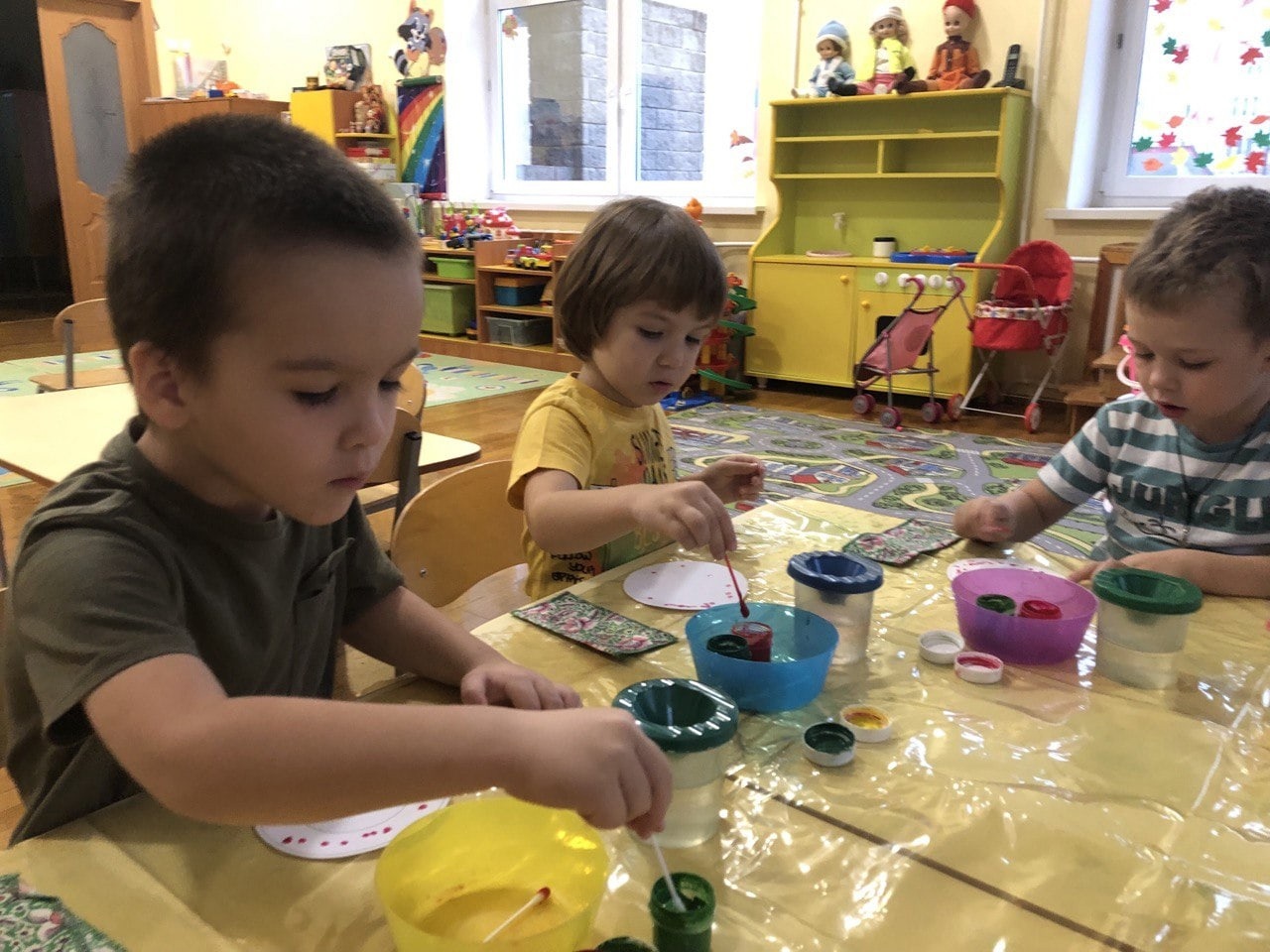 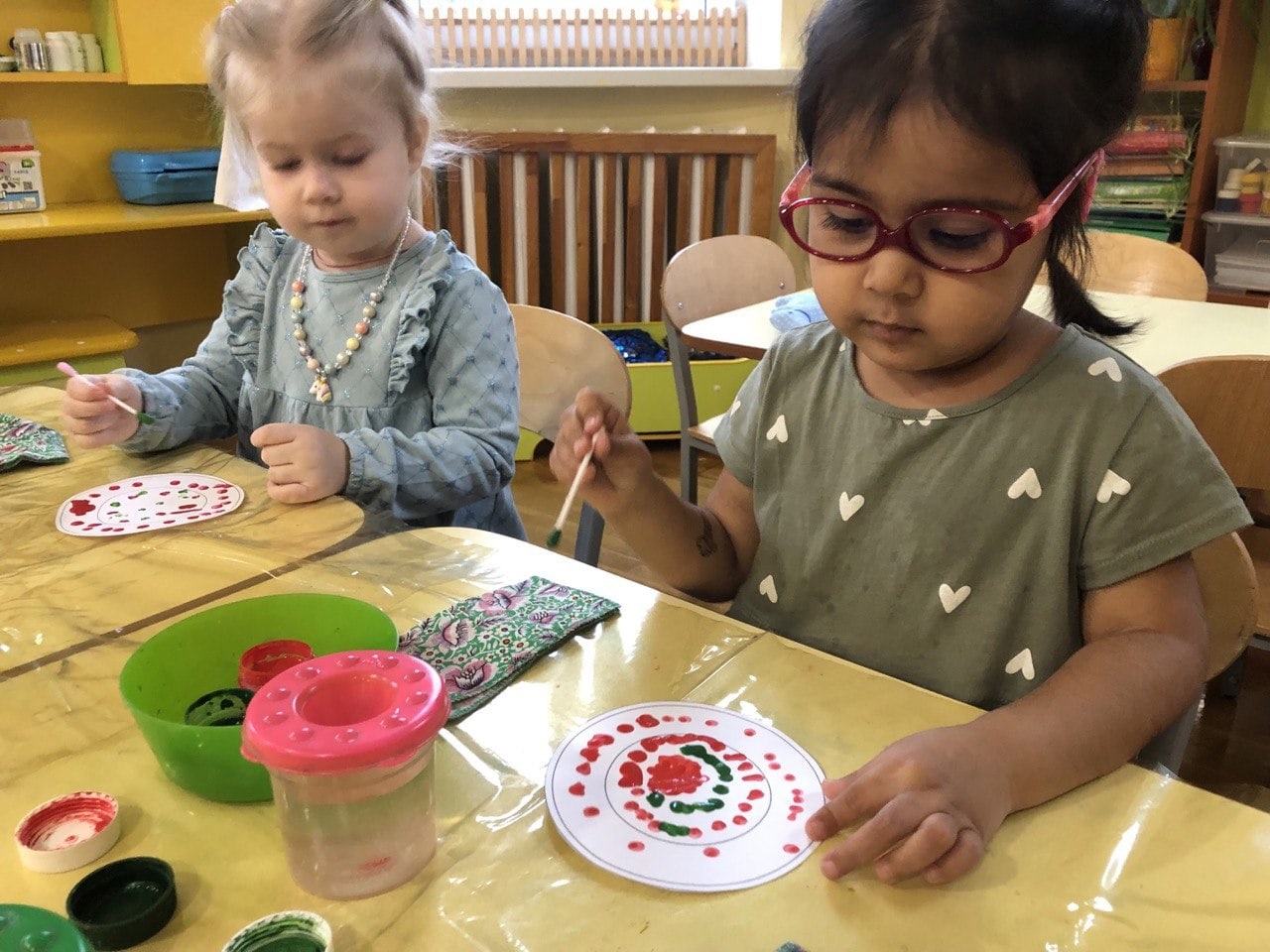 